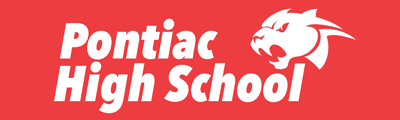 455 rue maple, Shawville, Quebec J0X 2Y0 Phone :  (819) 647-2244   Fax :  (819) 647-5265Year: 2019-2020
Course: Financial Education  
Teacher: M.GreerE-mail: mgreer@wqsb.qc.ca
Website: http://mwgreer.weebly.com
It is the goal of the financial education course to develop an awareness of the financial variables in society and to reflect upon and take actions that foster financial responsibility. Competency- takes a position on a financial issueFinancial Literacy is a course for grade 11 students in Quebec. It will provide students with some critical knowledge and skills that will enable them to make sound financial decisions throughout their lives. I plan to have a number of guest speakers from the community to provide students with various perspectives on financial planning, entrepreneurship, lifestyle, and education.The curriculum provides the following introduction, “Individuals take on greater responsibility as they enter adulthood. Everyday situations become more complex, particularly those related to personal finances, which involve making choices that will have a variety of long-term effects. Certain financial issues connected with a particular socioeconomic context affect students’ everyday lives or their immediate future. Financial education prepares students to manage their personal finances and helps them make informed choices. It promotes responsible behaviour and the development of sound judgment.”Financial IssuesEvaluation- Evaluation tools: quizzes 20%, discussions 25%, presentation, written assignment, or media project 25%, tests 30%-Terms: 20%, 20%, 60% Materials: Students will need: Duo-TangPens and coloured pencils Performance expectations:I have high expectations for myself and for you.  I will not accept work that is messy or done in a haphazard way.  Take pride in the work that you do and strive for excellence.  The formation of good work and study habits will not only help you now but will pay off down the road as well.  Class Rules
I expect students to be on time and bring all materials in order to work.  Students should eat and go to the washroom before class to minimize disruptions.  Everyone’s ideas and opinions are valued and students should be respectful of others at all times.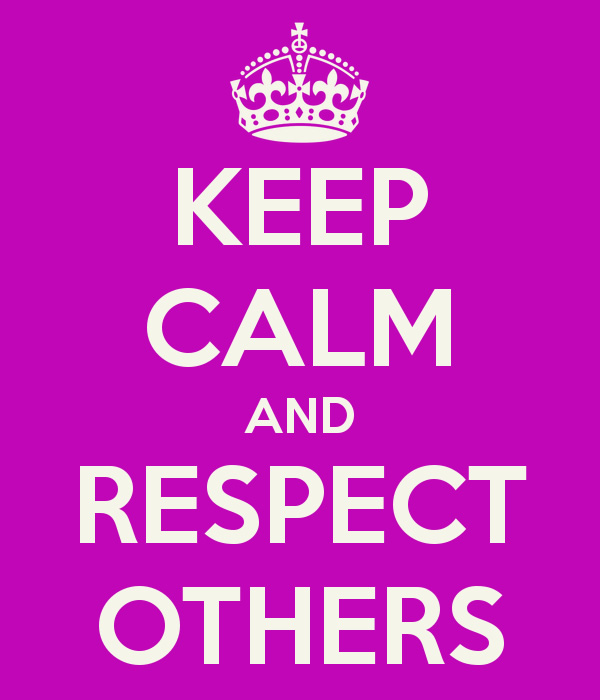 Consuming Good and ServicesConsumption Debt Purchasing power Savings Pursuing an EducationEmploymentRemunerationTaxation Entering the WorkforceFinancingQualificationsTraining 